PurposeThis report provides a preliminary analysis of our results for Governors.  Figures are provisional at the time of printing.  Results of re-marks and appeals are still outstanding.  Please note that some figures contained in the report may not total 100 per cent because of rounding.AS and A2AS results are hard to compare with last year as not all subjects have done AS External exams. i.e. Art, Biology, Chemistry, English Language, English Literature and Physics.Looking at our results for those that have done External validated exams then our results are better than last year.  Our A - B % 14.3% higher than our 2015 result and 24.3% higher than 2014.Our A – C % 14.78% higher than our 2015 result and 24.78% better than our 2014 result.  Our A – E %is 2.85 higher than our 2015 results and 10% better than our 2014 result.     9 U’s (31 U’s in 2015, 56 in 2014 and 73 in 2013), 2 History, 1 Law, 1 Maths (* Not all Maths results cashed in if they were 4), 5 Psychology.  At AS we have 17 red subjects, 3 black and no blue.A2 results have increased again this year this shows a significant upward trend over the last 2 years.  Our A* - B % 8% higher than our 2015 and 18% higher than our 2014 result. Our A* – C %is 8% better than our 2015 results and 17% better than our 2014 result.  Our A* - D % is 9% better than 2015 and 15% better than our 2014 result.Our A* – E % was 100%s     At A2 we obtained no U grades and only 2 E grades.At A2 we have 14 red subjects, 6 black and 2 blue.KS5 BTEC Extended Diploma results are very good with D*-D% outstanding at 91%, 1% better than last year and 21.3% better than the aspirational ALPS targets.BTEC Diploma are students who started out on the Extended and have been dropped to the smaller qualification for various reasons.BTEC Subsidary Diploma achieved 81%, 6% better than last year’s result and includes students who started this originally, students who completed the course in a Year after doing AS in Year 12 and students who left early to pursue other things but we were able to get them a qualification.BTEC we have 5 red subjects, 4 black and 1 blue.Reflections and next steps:A continuing focus on ensuring that data entries are based on rigorous, moderated assessment to improve accuracy.  This would then help to identify more accurately the students who require intervention.Geography need to build on good AS to not be a Blue A2.Continue to Ensure students are on the right coursesReduce U grades and BluesIncrease our A-B%  A Level ResultsA2 results have increased again this year this shows a significant upward trend over the last 2 years.  Our A* - B % 8% higher than our 2015 and 18% higher than our 2014 result. Our A* – C %is 8% better than our 2015 results and 17% better than our 2014 result.  Our A* - D % is 9% better than 2015 and 15% better than our 2014 result.Our A* – E % was 100%s     We obtained no U grades and only 2 E grades.Subjects achieving a RED ALPS score;Theatre Studies Alps 1 (AS Alps 2)Economics Alps 2 (AS Alps 2)Further Maths Alps 2Media Alps 2 (AS Alps 2)Sociology Alps 2 (AS Alps 3)Art Alps 3 (AS Alps score 3)Biology Alps 3 (AS Alps score 5)Business Alps 3 (AS Alps 3)Chemistry Alps 3 (AS Alps 8)English Language Alps 3 (AS Alps 6)Film Studies Alps 3 (AS Alps 1)Law Alps 3 (AS Alps 4)PE Alps 3 (AS Alps 2)RE Alps 3 (AS Alps 2)Subjects achieving a BLACK ALPS score; English Literature Alps 4 (AS Alps 7)ICT Alps 4  (AS Alps score 5)Psychology Alps 4 (AS Alps 4) Physics Alps 5 (AS Alps 3)History Alps 6 (AS Alps 5)Maths Alps 6 (AS Alps 5)Subjects achieving a BLUE ALPS score;Geography Alps 7 (AS Alps score 6)Music Alps 7 (AS Alps 7)Provider A Level (VA) Quality and Breadth Grade 2A2 Grade DistributionA2 PredictionsBTEC ResultsKS5 BTEC Extended Diploma results are very good with D*-D% outstanding at 91%, 1% better than last year and 21.3% better than the aspirational ALPS targets.BTEC Diploma are students who started out on the Extended and have been dropped to the smaller qualification for various reasons.BTEC Subsidary Diploma achieved 81%, 6% better than last year’s result and includes students who started this originally, students who completed the course in a Year after doing AS in Year 12 and students who left early to pursue other things but we were able to get them a qualification.2016 Provider Value Added Grade 2.  Our 2015 Grade was a 2, our 2014 Grade was 2 and our 2013 Grade was 4.BTEC ResultsAS ResultsAS results are hard to compare with last year as not all subjects have done AS External exams. i.e. Art, Biology, Chemistry, English Language, English Literature and Physics.Looking at our results for those that have done External validated exams then our results are better than last year.  Our A - B % 14.3% higher than our 2015 result and 24.3% higher than 2014.Our A – C % 14.78% higher than our 2015 result and 24.78% better than our 2014 result.  Our A – E %is 2.85 higher than our 2015 results and 10% better than our 2014 result.     9 U’s (31 U’s in 2015, 56 in 2014 and 73 in 2013), 2 History, 1 Law, 1 Maths (* Not all Maths results cashed in if they were 4), 5 Psychology.  Looking at our results for those that have done External validated exams and using our own internal data for the the others then our results are better than last year.  Our A - B % 15.77% higher than our 2015 result.Our A – C % 17.81% higher than our 2015 result.  Our A – E %is 3.72% higher than our 2015 result.     AS Results using Internal and External dataProvider AS Level (VA) Quality and Breadth Grade 1 in 2015 we were a Grade 2 (1.04) 2014 we were a 4 (0.96)AS Grade DistributionShenfield High School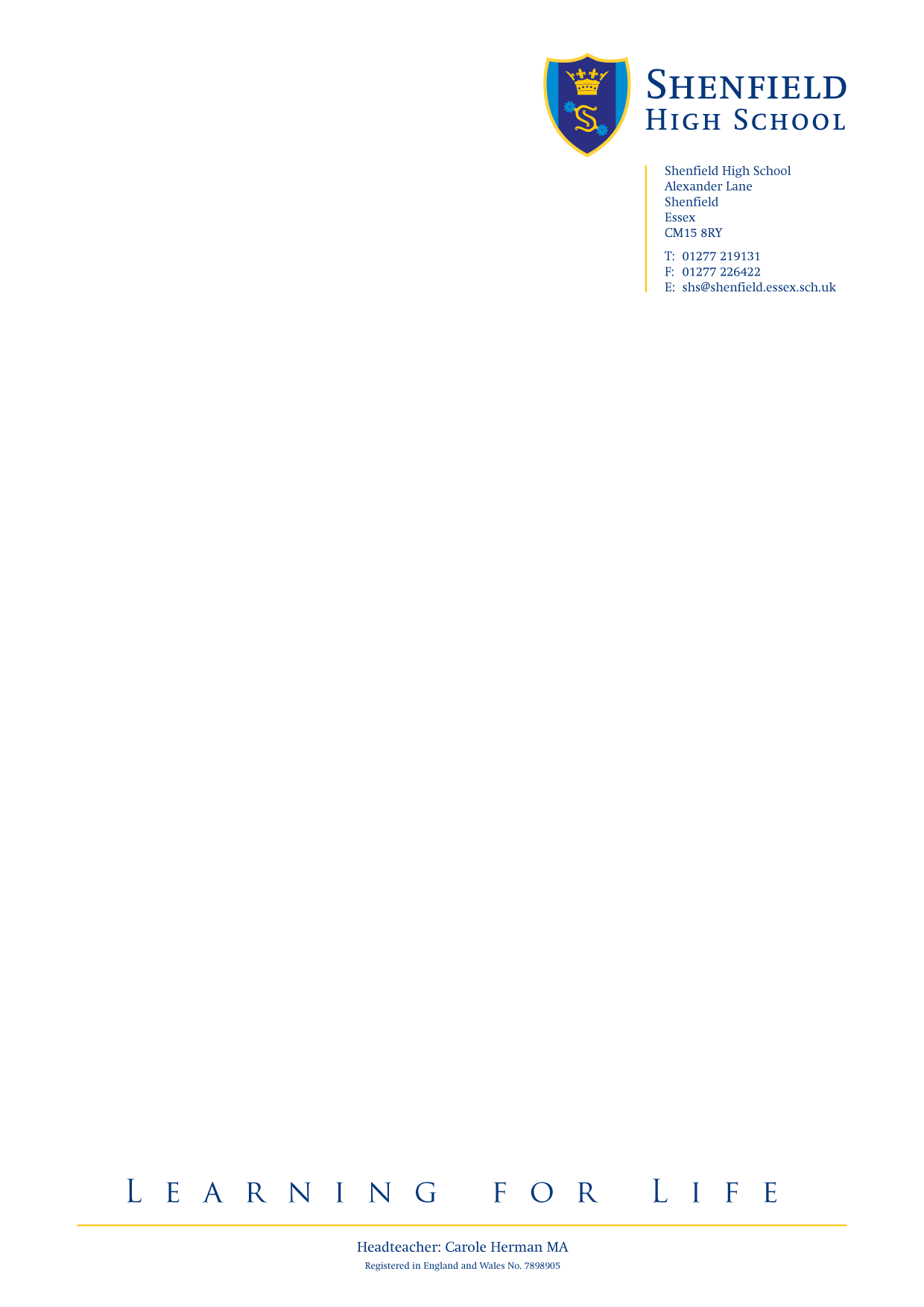 Student Attainment and Progress 2016 (DRAFT)GCE A22015 Nat Result2015 SHS Result2016  A2   Results2016  A2  Results New ptsAv Prior Attainment45.4244.6644.66No of Students-95128No. of FTE Students-86.86108.78No of Entries-262339A2 A-B %53.245.4253.69A2 A-C %77.874.0582.89A2 A-D%91.890.8499.41A2 A-E %98.798.86100APS/Student771.3655.88581.7292.03APS/Entry215.4217.44219.6534.75A*-BA*-BA*-BA*-CA*-CA*-CA*-DA*-DA*-DA*-EA*-EA*-EAPSAPSAPSA2 SubjectNo.
Students2015 Nat Result2015 SHS ResultExam result2015 Nat Result2015 SHS ResultExam result2015 Nat Result2015 SHS ResultExam result2015 Nat Result2015 SHS ResultExam result2015 SHS ResultExam result Old ptsExam result New ptsArt1357.5100.061.5483.4100.010096100.010099.3100100240.0246.942.308Biology1551.333.364.2972.744.492.868955.610098.5100100193.3237.939.286Business Studies294275.053.5772.293.871.4391.5100.010098.6100100241.9221.833.929Chemistry959.40.066.677980.088.8991.9100.010098.8100100204.0240.040.0Creative Writing7100.071.43100.0100100.0100100100240.0231.437.1Economics1160.938.963.6482.566.781.8294.194.410098.9100100213.3237.339.1English Language2640.639.338.467964.380.7796.7100.010099.6100100215.4215.831.9English Literature955.646.242.8683.684.610097.2100.010099.7100100221.5227.135.7Further Maths477.9100.010089.1100.010095.8100.010099.1100100290.0240.040.0Film Studies940.966.755.5678100.010096100.010099.4100100243.3226.735.6Geography1357.740.023.0882.160.046.1595.5100.010099.4100100210.0203.127.7History1855.738.129.4182.976.288.2496.1100.010099.5100100220.0218.832.9IT1129.30.018.1856.625.054.5583.487.510097.4100100165.0201.827.3Law 1544.666.746.6770.288.986.6788.4100.010098100100228.3226.035.3Maths1364.536.858.8280.857.982.3592.184.294.1298.7100100210.0234.738.2Media Studies2940.952.483.337890.51009695.210099.4100100222.9247.042.3Music144.0n/a71.4n/a91n/a10099n/a100n/a180.020.0Physics1053.533.337.572.466.762.587.366.787.597.8100100210.0210.030.0PE1439.431.357.1466.150.078.5786.962.510098.3100100183.8227.135.7Psychology3344.640.037.571.875.0759085.010098100100216.0218.432.8Philosophy & Ethics954.540.055.5679.980.088.8993.780.010098.9100100216.0230.036.7Sociology2648.754.676.9278.290.988.4693.290.910098.5100100234.6244.641.5Theatre Studies546.775.010077.3100.010094.6100.010099.4100100247.5258.046.0SubjectsResults 2016Results 2016Results 2016Results 2016Results 2016Results 2016Results 2016 A* A B C D E UArt3235Biology13541Business Studies41158Chemistry12321Creative Writing52Economics5222English Language10115English Literature124Further Maths4Film Studies54Geography1237History14102IT245Law3462Maths244421Media Studies28155Music1Physics12221PE11633Psychology138128Philosophy & Ethics2331Sociology371033Theatre Studies113TOTAL1648113945320Variance from ProjectionNumber of ResultsNumber of ResultsNumber of ResultsVariance from ProjectionNumber of ResultsNumber of ResultsNumber of ResultsVarianceAboveOnBelowArt0.54580Biology-0.29185Business Studies0.2112115Chemistry0.11351Creative Writing-1.14007Economics0.73731English Language-0.3531112English Literature0.14232Further Maths-0.5022Film Studies-0.56045Geography-0.31166History-0.241124IT-0.45146Law0.47861Maths-0.08283Media Studies04214Music0010Physics-0.62044PE0383Psychology-0.2851413Philosophy & Ethics-0.22153Sociology0.731592Theatre Studies1.2500BTEC Extended Diploma2015 SHS Result2016 ALPs Target2016 ResultAv Prior Attainment40.3238.7439.56No of Students376154No of Entries3761162Distinction (D*-D) %90.0969.3990.74Merit (D*-M) %99.1100100Pass (D*-P) %100100100APS old/Student740.68655.47753.33APS new/Student131.11BTEC  Diploma2015 SHS Result2016 ALPs Target2016 ResultAv Prior Attainment38.28n/a35.3No of Students2n/a5No of Entries2n/a10Distinction (D*-D) %50n/a60Merit (D*-M) %100n/a80Pass (D*-P) %100n/a100APS old/Student442.5n/a414APS new/Student58BTEC Subsidary Diploma2015 SHS Result2016 ALPs Target2016 ResultAv Prior Attainment42.2542.8342.64No of Students202224No of Entries202426Distinction (D*-D) %7510080.77Merit (D*-M) %9510096.15Pass (D*-P) %100100100APS old/Student245.25261.82270APS new/Student46.67AS EXAM RESULTS ONLYAS EXAM RESULTS ONLYGCS AS2015      SHS2016     ALP TG2016 A/S Result ONLY Old pts2016 A/S Result ONLY New ptsAv Prior Attainment44.446.02No of Students159134125No of FTE Students140.83115.3881.8No of Entries478356247AS A-B %39.1258.4253.44AS A-C %62.5510077.33AS A-D %81.5810091.09AS A-E %93.5110096.36AS APS/FTE Student339.86358.16330.0751.84AS APS/Entry100.07116.08109.3117.17GCS AS2015      SHS2016     ALP TG2016 Result Old pts2016 Result New ptsAv Prior Attainment44.446.0245.46No of Students159134126No of FTE Students140.83115.38106.73No of Entries478356326AS A-B %39.1258.4254.91AS A-C %62.5510080.36AS A-D %81.5810092.63AS A-E %93.5110097.23AS APS/FTE Student339.86358.16338.1453.31AS APS/Entry100.07116.08110.717.45A-BA-BA-BA-BA-CA-CA-CA-CA-DA-DA-DA-DA-EA-EA-EA-EA/S SubjectNo.
Students2015 SHS Result2016 Target ALPFinal 
EntryExam results2015 SHS Result2015 Target ALPFinal 
EntryExam results2015 SHS Result2015 Target ALPFinal 
EntryExam results2015 SHS Result2015 Target ALPFinal 
EntryExam resultsArt357.13333.33100.0100100100.0100100100.0100100Biology1227.684.6258.3348.310083.3365.510083.3386.2100100Business Studies3232.645.7224.1433.3351.210051.727086.110093.193.3397.7100100100Chemistry612.583.336037.51008050.010010068.8100100Economics1050.070306058.31006080100.010070100100.010090100English Language3122.251.5159.2655.610096.383.310010097.2100100Creative Writing741.762.585.7128.5775.010010071.4375.010010085.71100.0100100100English Literature1811.877.7864.7147.110094.1258.810010088.2100100Film Studies1588.937.553.3386.67100.0100100100100.0100100100100.0100100100Geography518.8100804062.510010010093.810010010093.8100100100History3722.270.2737.8451.3570.410081.0883.7881.510097.394.5992.610010094.59Law1323.142.8553.8553.8546.210061.5461.5476.910076.9276.9288.510084.6292.31Maths2647.880.7753.8555.5660.910065.3877.7887.010069.2394.4495.710010094.44Media Studies3480.034.2966.6782.35100.010093.9494.12100.0100100100100.0100100100Music433.3500066.710010050100.0100100100100.0100100100Physics735.385.726058.81008088.2100100100.0100100PE1150.07536.3645.4560.010072.7363.6485.010072.7372.73100.0100100100Psychology3944.956.4141.0341.0357.110064.158.9773.510076.9276.9281.610097.4487.18Philosophy & Ethics869.250252576.91007575100.01007587.5100.0100100100Sociology2650.048.1542.3169.2368.810065.3884.6281.310076.9210096.910092.31100Forecast Grades (Final entry)Forecast Grades (Final entry)Forecast Grades (Final entry)Forecast Grades (Final entry)Forecast Grades (Final entry)Forecast Grades (Final entry)AS Exam ResultsAS Exam ResultsAS Exam ResultsAS Exam ResultsAS Exam ResultsAS Exam Results A B C D E U A B C D E UArt12Biology2532Business Studies167122551172Chemistry2111Economics331213322English Language511101Creative Writing2412311English Literature2951Film Studies287582Geography13123History11316613161242Law251212521221Maths6831882431Media Studies91392141442Music422Physics1211PE314323213Psychology51195816107745Philosophy & Ethics2422411Sociology56634212644Totals53108973633665736136139